24.04.2020- piątek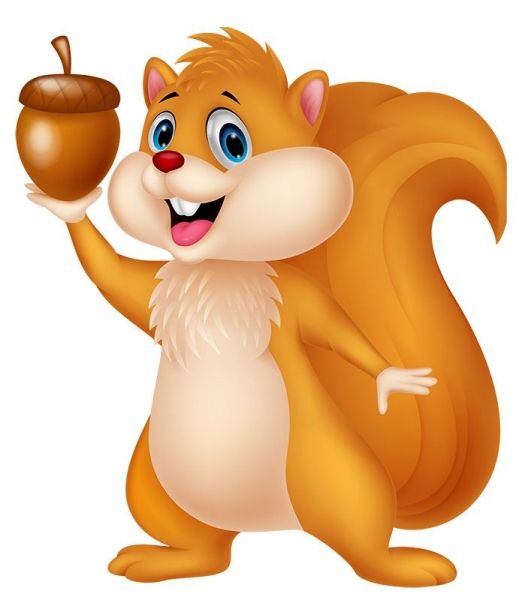 Krówka, piesek i baranek,
tygrys i hipopotamek,
małpki, liski oraz bobry,
Ja Wam mówię dziś DZIEŃ DOBRY!Dzisiejszy temat: Cztery pory roku w gospodarstwie.Dzisiejszy dzień rozpoczynamy  od ćwiczeń porannych:„Nie wpadnij do kałuży”- dziecko wskakuje na rozłożone na podłodze gazety tak jakby skakało po kamieniach.Ćwiczenia szybkościoweodsyłam do linku:https://www.youtube.com/watch?v=-F6pCqIImZ8„Jakie to słowo?”-  praca z wyprawką 45.Prosimy dziecko aby ułożyło obrazki i napisy w dwa stosy. Pierwszy to obrazki drugi napisy. Prosimy dzieci o nazwanie kolejno ilustracji                          z jednego stosu i podzielenie nazwy obrazka na głoski. Później dopasowuje właściwy napis do obrazka.„Od wiosny do wiosny” H. Zdzitowiecka-  proponuje wysłuchanie wiersza.Na niebie jaśnieje słońce, dni płyną, płyną miesiące... Z lodu uwalnia się rzeka i ze snu budzą się drzewa, ptaki wracają z daleka, będą wić gniazda i śpiewać. Sady zabielą się kwieciem... To wiosna! Wiosna na świecie! Na niebie jaśnieje słońce, dni płyną, płyną miesiące... Dni coraz dłuższe, gorętsze pod lipą ciche pszczół brzęki, woń siana płynie powietrzem, z pól żniwne słychać piosenki, zakwitły malwy przed chatą... Lato na świecie! Już lato! Na niebie jaśnieje słońce, dni płyną, płyną miesiące... W sadzie już jabłko dojrzewa niebem sznur ptaków mknie długi. Liście się złocą na drzewach idą jesienne szarugi wiatr nagle drzewa gnie w lesie... Jesień na świecie! Już jesień! Na niebie jaśnieje słońce, dni płyną, płyną miesiące... Długie i ciemne są noce śniegową włożył świerk czapę śnieg w słońcu tęczą migoce i sople lśnią pod okapem, rzekę pod lodem mróz trzyma... Zima na świecie! Już zima! Na niebie jaśnieje słońce, dni płyną, płyną miesiące... Ze snu się budzi leszczyna i nową wiosnę zaczyna! Pytania do wiersza:-Czy udało Wam się zapamiętać, które pory roku są przedstawione            w wierszu?-Co oznacza sformułowanie „płyną miesiące”?-Jakie prace gospodarskie wykonuje się  w ogrodzie lub na polu wiosną, latem, jesienią a jakie zimą?„Rok w domu i przyrodzie”-  zabawa w klasyfikowanie.Drukujemy lub piszemy dziecku nazwy pór roku, które układa na dywanie jedno obok drugiego. Następnie dajemy dziecku obrazki, które musi poukładać pod odpowiednim napisem.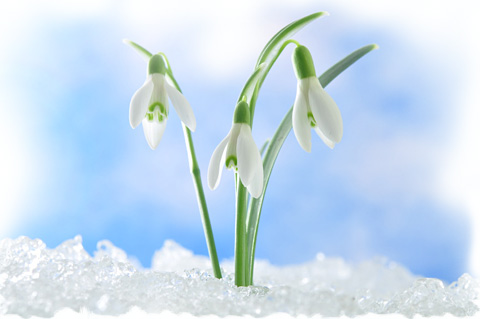 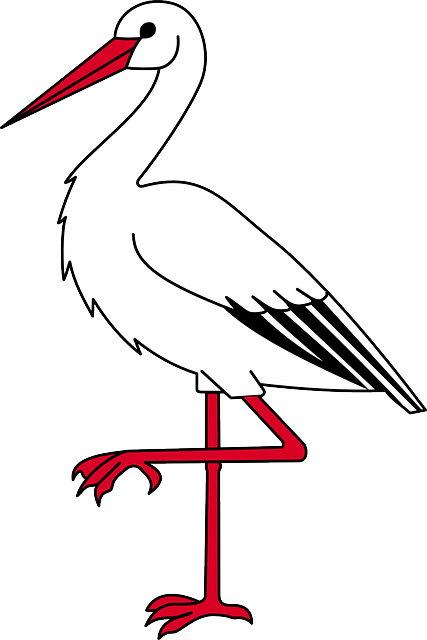 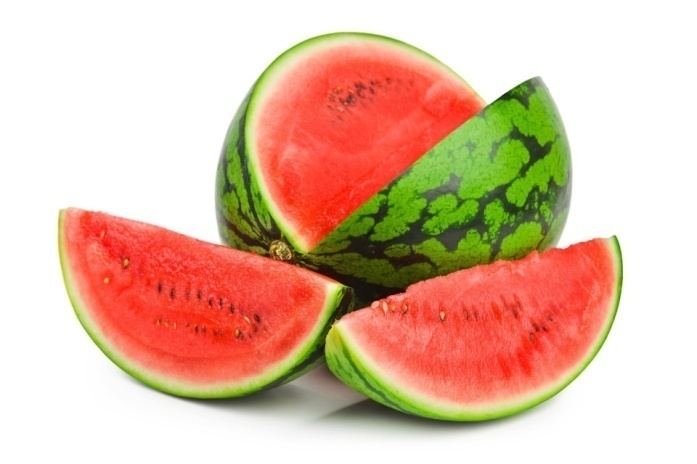 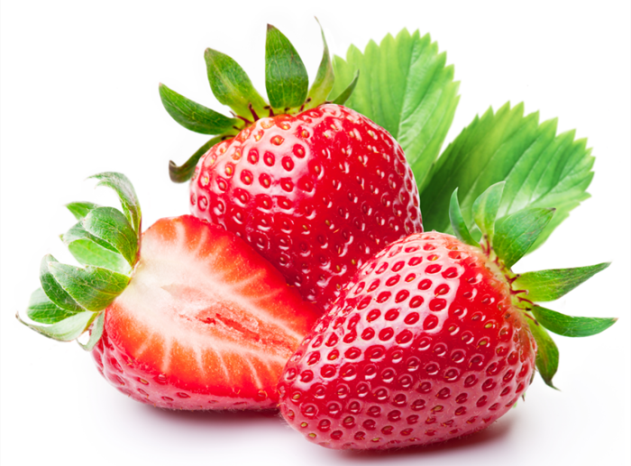 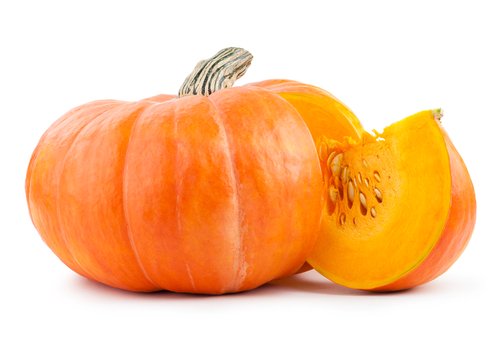 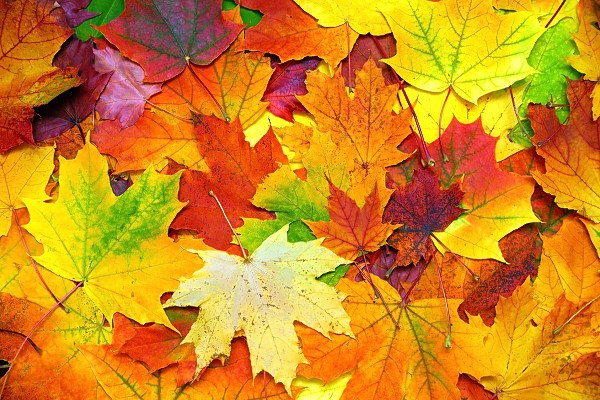 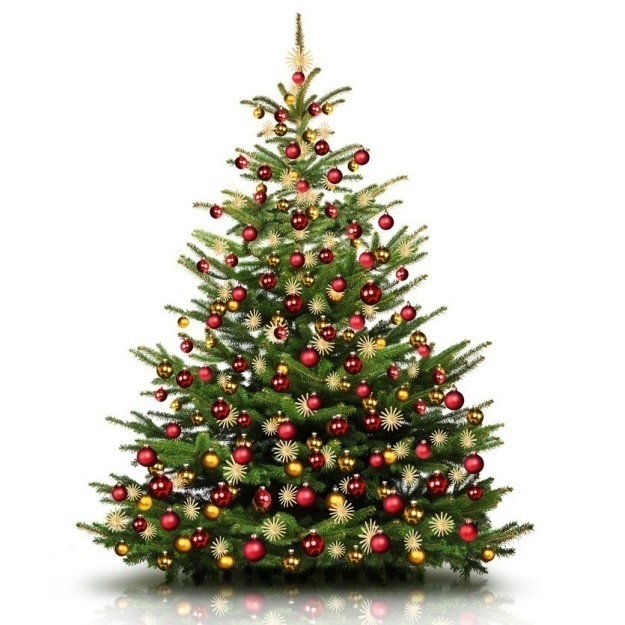 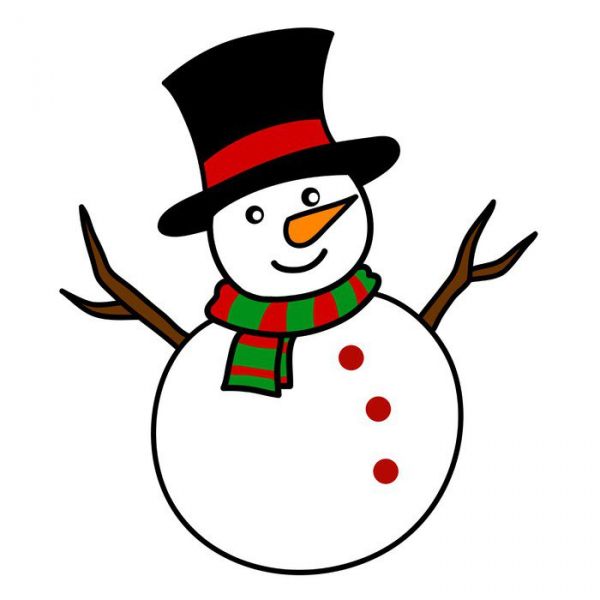 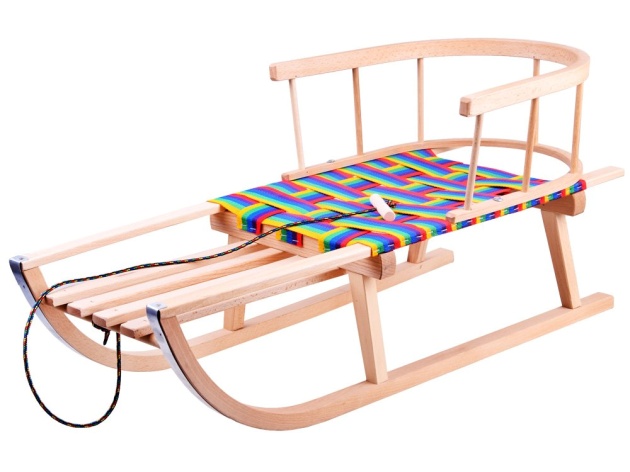 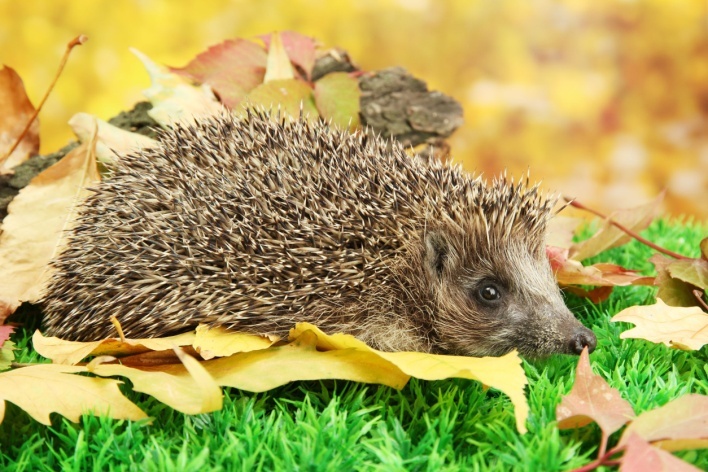 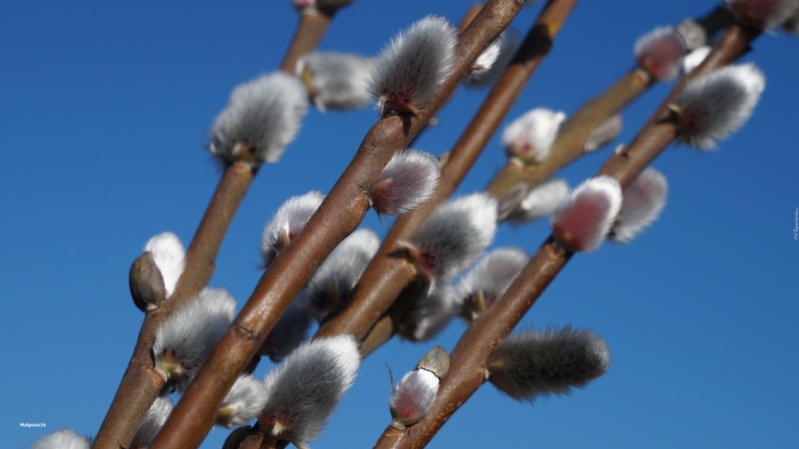 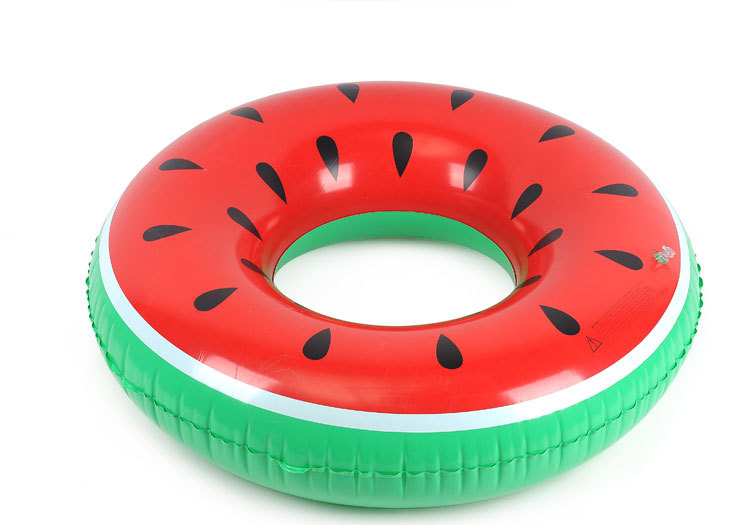 „Krzyżówka”- zabawa językowa z wykorzystaniem Alfabetu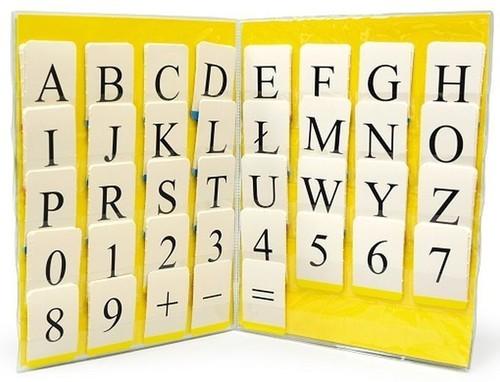  Dzieci układają nowe wyrazy  z każdą literką  wyrazu GOSPODARSTWO- wyraz może zawierać podaną  literkę na początku, w środku lub na końcu np.                 G A R N E K                               K O S A                           N O SPODARSTWOProponuję kartę pracy 3 str. 47b, 48b„Karmimy kurki”- Zabawa usprawniająca narząd mowy.Rozdajemy dziecku kartkę na której rysuje duże koła i je wycina. Niepotrzebne fragmenty papieru tnie na niewielkie kawałki (wielkości paznokcia kciuka)- będą udawać pokarm kurek. Następnie dziecko za pomocą słomki przenosi papierowe ścinki na wycięte koła, przelicza je.Bajkoterapia: zachęcam do obejrzenia bajki edukacyjnej odsyłam do linku:https://www.youtube.com/watch?v=4OS4YJ5vZ8sDodatkowa karta pracy poniżej:Życzę miłej zabawy!Przypomnij sobie jak nazywa się ta literka? Narysuj w niej przedmioty, których nazwy się nią rozpoczynają ( co najmniej 5 przedmiotów).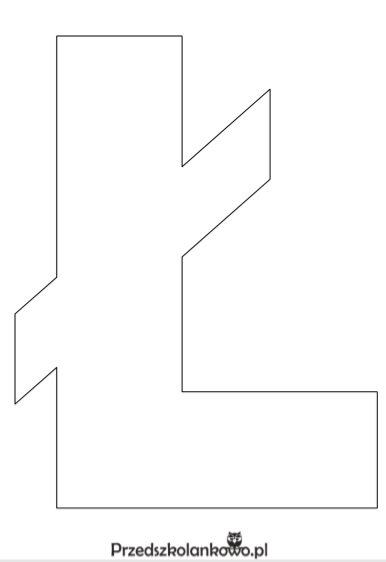 